CSC 102 ASSIGNMENTSTATEMENT TO WRITE A PSEUDOCODE DESCRIBING THE EUCLIDEAN’S ALGORITHM USING THE SIMPLE IF STEP 1: BeginSTEP 2: Declare values of numerator, denominator, remainder, Num1, Num2STEP 3: Enter values for Num1, Num2STEP 4: If {Num1>Num2}{Denominator=Num1, Numerator = Num2}STEP 5: Else Numerator = Num2, Denominator= Num1STEP 6: Remainder= Numerator(Modulus) DenominatorSTEP 7: 	Remainder= Numerator (Modulus) DenominatorSTEP 8: While Remainder is not equal to 0, print denominator as the GCDSTEP 9: EndIMPLEMENTING THE ABOVE PSEUDOCODE INTO THE SCRATCH PROGRAM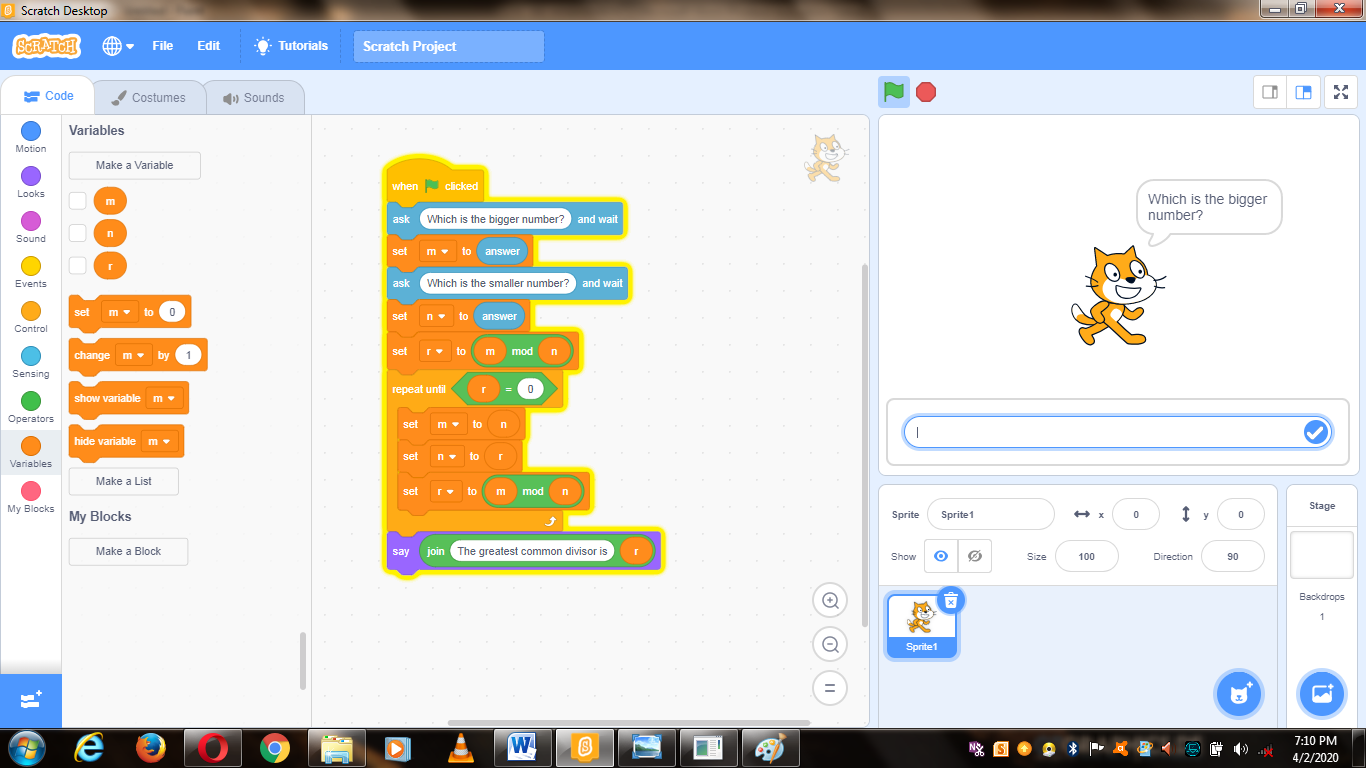 